GUÍA DE EDUCACIÓN FÍSICA¿Qué necesito saber?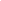 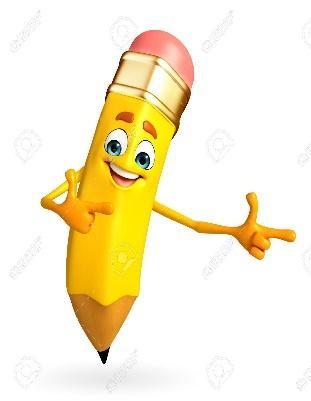 Entonces:Reconocer es recordar conocimientos ya adquiridosEntendemos por bailes típicos chilenos:  bailes heredados de generación en generación por nuestros pueblos autóctonos 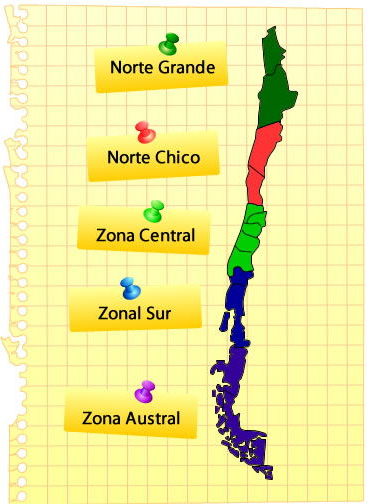 Recordemos!!!Las zonas de Chile están muy delimitadas de manera geográfica y por esa razón nuestros pueblos también fueron ubicándose según nuestro territorio, cada uno con sus distintas culturas, costumbres y bailes.Las zonas de Chile son:Zona NorteZona CentralZona surZona australZona insular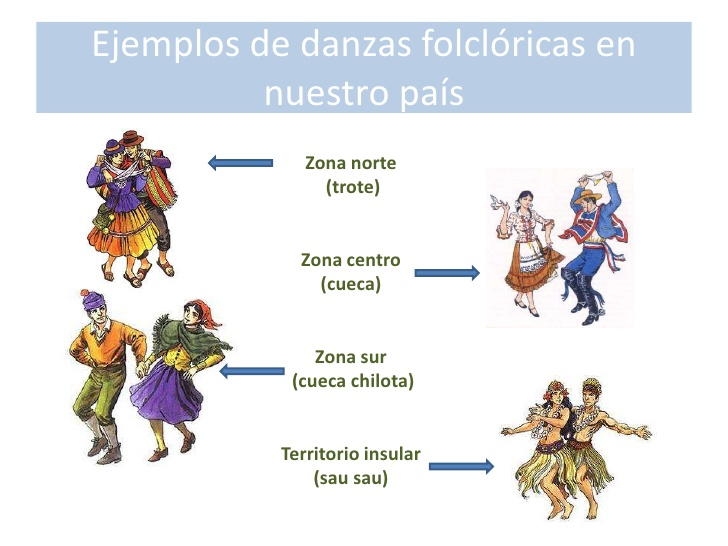 Bailes de la zona norte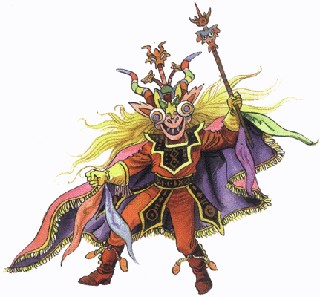 Trote nortino: La vestimenta utilizada en este baile es muy colorida predominando la ropa de lana de alpaca o vicuña. Las mujeres utilizan faldas, una sobre otras, de terciopelo de colores. Otra parte de la indumentaria del trote es el “aguayo”, cuadrado de lana que se coloca en la espalda y se afirma de los hombros prendido al pecho con una cuchara de plata. El hombre y la mujer usan sombrero. La música es acompañada por la guitarra, la quena, la zampoña, la caja y el bombo.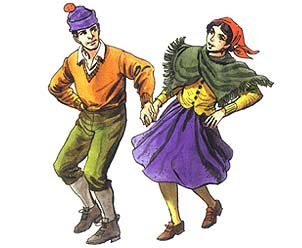 Bailes de la zona surLa Trastrasera: se marcan tres pasos de trote en el puesto contando un tiempo para cada paso y al cuarto tiempo elevación de una rodilla para continuar con otros tres trotes y elevación de la rodilla contraria. Con este paso se realizan todas las figuras, ya sea en el puesto, avanzando o dando vueltas según la letra de la canción.I.- Encuentra la respuesta correcta registrando en tu cuaderno la tabla N°1 y encierra la alternativa correctaTABLA N°1II.- Observa los dibujos y elige la zona a la que pertenecen los bailes, anotando en tu cuaderno la tabla N°2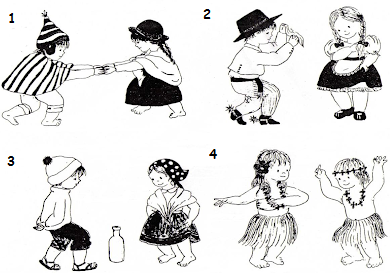 TABLA N°2Para reflexionar ¿Crees que nuestros bailes típicos son llamativos, entretenidos o tediosos y poco interesantes?__________________________________________________________________________________________________________________________________________________________________________________________________________________________________________Nombre:Curso: 1°AFecha: semana N°25¿QUÉ APRENDEREMOS?¿QUÉ APRENDEREMOS?¿QUÉ APRENDEREMOS?Objetivo (s): OA 05: Ejecutar movimientos corporales, expresando sensaciones, ideas, estados de ánimo y emociones en variados espacios y a diferentes ritmos.Objetivo (s): OA 05: Ejecutar movimientos corporales, expresando sensaciones, ideas, estados de ánimo y emociones en variados espacios y a diferentes ritmos.Objetivo (s): OA 05: Ejecutar movimientos corporales, expresando sensaciones, ideas, estados de ánimo y emociones en variados espacios y a diferentes ritmos.Contenidos: Bailes típicos de ChileContenidos: Bailes típicos de ChileContenidos: Bailes típicos de ChileObjetivo de la semana: Esta semana reconocerás bailes típicos chilenosObjetivo de la semana: Esta semana reconocerás bailes típicos chilenosObjetivo de la semana: Esta semana reconocerás bailes típicos chilenosHabilidad: ReconocerHabilidad: ReconocerHabilidad: ReconocerLas danzas en Chile dependen mucho de las zonas del país y no solo por la geografía, sino por la influencia de cada pueblo originario que habitó ese lugar. Es así que desde un comienzo los bailes sirvieron para agradecer los favores recibidos y para rendir culto, bailes como los de La Tirana, en el Norte de Chile, sirven para pagar mandas y rendir culto a la virgen. O la minga chilota, recreación después de una jornada de trabajo comunitario, como después de una cosecha o construcción de una casa.1.- En esta guía vimos bailes de:zona norte y centrozona sur y nortezona insular y centro2.- Los bailes típicos son aquellos que:están de modatodos sabemos sus pasospasan de generación en generación3.- ¿Cuál es baile un baile de la zona norte?La TiranaLa TrastraseraSau sau4.-  ¿Cuál de estos bailes es de la zona sur?El trote nortinoLa cuecaLa Trastrasera PreguntaRespuesta1A  B  C 2A  B  C 3A  B  C 4A  B  C BaileNombre1234